TRIPOD Checklist: Prediction Model Development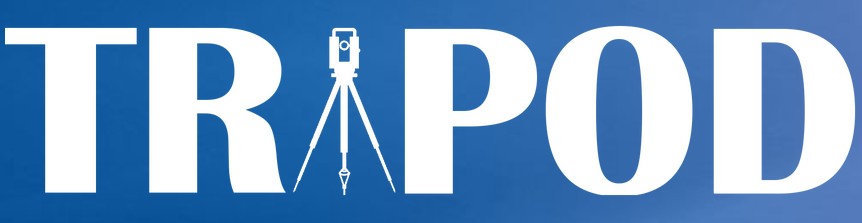 We recommend using the TRIPOD Checklist in conjunction with the TRIPOD Explanation and Elaboration document.Section/Topic	Item	Checklist Item	PageSection/Topic	Item	Checklist Item	PageSection/Topic	Item	Checklist Item	PageSection/Topic	Item	Checklist Item	PageTitle and abstractTitle and abstractTitle and abstractTitle and abstractTitle1Identify the study as developing and/or validating a multivariable prediction model, the target population, and the outcome to be predicted.1 Abstract2Provide a summary of objectives, study design, setting, participants, sample size,predictors, outcome, statistical analysis, results, and conclusions.2IntroductionIntroductionIntroductionIntroductionBackground and objectives3aExplain the medical context (including whether diagnostic or prognostic) and rationale for developing or validating the multivariable prediction model, including references to existing models.2-3Background and objectives3bSpecify the objectives, including whether the study describes the development or validation of the model or both.3MethodsMethodsMethodsMethodsSource of data4aDescribe the study design or source of data (e.g., randomized trial, cohort, orregistry data), separately for the development and validation data sets, if applicable.4Source of data4bSpecify the key study dates, including start of accrual; end of accrual; and, if applicable, end of follow-up.4Participants5aSpecify key elements of the study setting (e.g., primary care, secondary care,general population) including number and location of centres.4Participants5bDescribe eligibility criteria for participants.4Participants5cGive details of treatments received, if relevant.4Outcome6aClearly define the outcome that is predicted by the prediction model, including how and when assessed.4Outcome6bReport any actions to blind assessment of the outcome to be predicted.4Predictors7aClearly define all predictors used in developing or validating the multivariableprediction model, including how and when they were measured.Pages 5-9 & Supplementary file 3Predictors7bReport any actions to blind assessment of predictors for the outcome and other predictors.5Sample size8Explain how the study size was arrived at.4Missing data9Describe how missing data were handled (e.g., complete-case analysis, single imputation, multiple imputation) with details of any imputation method.10Statistical analysis methods10aDescribe how predictors were handled in the analyses.10Statistical analysis methods10bSpecify type of model, all model-building procedures (including any predictor selection), and method for internal validation.10 &11Statistical analysis methods10dSpecify all measures used to assess model performance and, if relevant, tocompare multiple models.10 &11Risk groups11Provide details on how risk groups were created, if done.NA (have not created groupings of individuals based on their predicted values)ResultsResultsResultsResultsParticipants13aDescribe the flow of participants through the study, including the number of participants with and without the outcome and, if applicable, a summary of the follow-up time. A diagram may be helpful.4Participants13bDescribe the characteristics of the participants (basic demographics, clinical features, available predictors), including the number of participants with missingdata for predictors and outcome.14,19 (Table 1)Model development14aSpecify the number of participants and outcome events in each analysis. 11-15 & Figure1- figure supplement 1Model development14bIf done, report the unadjusted association between each candidate predictor and outcome.Figure 5, supplementary file 2Model specification15aPresent the full prediction model to allow predictions for individuals (i.e., all regression coefficients, and model intercept or baseline survival at a given timepoint).Figure 3-source data 1Model specification15bExplain how to the use the prediction model.Figure 3 and Figure 3-source data 1Model performance16Report performance measures (with CIs) for the prediction model.Figure 3DiscussionDiscussionDiscussionDiscussionLimitations18Discuss any limitations of the study (such as nonrepresentative sample, few eventsper predictor, missing data).18Interpretation19bGive an overall interpretation of the results, considering objectives, limitations, andresults from similar studies, and other relevant evidence.18Implications20Discuss the potential clinical use of the model and implications for future research.18Other informationOther informationOther informationOther informationSupplementary information21Provide information about the availability of supplementary resources, such as study protocol, Web calculator, and data sets.22Funding22Give the source of funding and the role of the funders for the present study.18